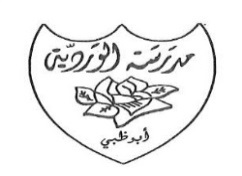 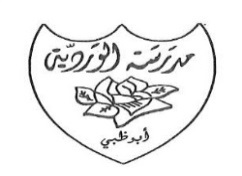 الخطة الأسبوعية الفصل الأول للعام الدراسي 2018-2019الصف : الخامس الأساسي.الأسبوع الرابع من  23إلى 27 سبتمبرالصف : الخامس الأساسي.الأسبوع الرابع من  23إلى 27 سبتمبرالصف : الخامس الأساسي.الأسبوع الرابع من  23إلى 27 سبتمبرالصف : الخامس الأساسي.الأسبوع الرابع من  23إلى 27 سبتمبرالصف : الخامس الأساسي.الأسبوع الرابع من  23إلى 27 سبتمبرالصف : الخامس الأساسي.الأسبوع الرابع من  23إلى 27 سبتمبرالأعمال الصفية الأعمال الصفية الأعمال الصفية الأعمال الصفية الأعمال الصفية الأعمال الصفية الدرس االثانيالدرس االثانيالدرس االثانيالدرس االثانيالدرس االثانيالتربية الإسلاميةالقراءة حياة / الإملاء: الهمزة المتوسطة على الألف والواو.النشيد: اقرأ.. اقرأخطكتابة نص معلوماتيالقراءة حياة / الإملاء: الهمزة المتوسطة على الألف والواو.النشيد: اقرأ.. اقرأخطكتابة نص معلوماتيالقراءة حياة / الإملاء: الهمزة المتوسطة على الألف والواو.النشيد: اقرأ.. اقرأخطكتابة نص معلوماتيالقراءة حياة / الإملاء: الهمزة المتوسطة على الألف والواو.النشيد: اقرأ.. اقرأخطكتابة نص معلوماتيالقراءة حياة / الإملاء: الهمزة المتوسطة على الألف والواو.النشيد: اقرأ.. اقرأخطكتابة نص معلوماتياللغة العربيةاستقصاء حل المسائلالتحليل إلى العوامل الأوليةالقوى والأسساستقصاء حل المسائلالتحليل إلى العوامل الأوليةالقوى والأسساستقصاء حل المسائلالتحليل إلى العوامل الأوليةالقوى والأسساستقصاء حل المسائلالتحليل إلى العوامل الأوليةالقوى والأسساستقصاء حل المسائلالتحليل إلى العوامل الأوليةالقوى والأسسالرياضياتالوحدة الأولى : إعداد أفضل العلماء ما تبقى من الدرس ( 3 ) : إجراء قياسات  الوحدة الثانية  : الآباء والأبناء الدرس ( 1 ) : التكاثرالوحدة الأولى : إعداد أفضل العلماء ما تبقى من الدرس ( 3 ) : إجراء قياسات  الوحدة الثانية  : الآباء والأبناء الدرس ( 1 ) : التكاثرالوحدة الأولى : إعداد أفضل العلماء ما تبقى من الدرس ( 3 ) : إجراء قياسات  الوحدة الثانية  : الآباء والأبناء الدرس ( 1 ) : التكاثرالوحدة الأولى : إعداد أفضل العلماء ما تبقى من الدرس ( 3 ) : إجراء قياسات  الوحدة الثانية  : الآباء والأبناء الدرس ( 1 ) : التكاثرالوحدة الأولى : إعداد أفضل العلماء ما تبقى من الدرس ( 3 ) : إجراء قياسات  الوحدة الثانية  : الآباء والأبناء الدرس ( 1 ) : التكاثرالعلوم   السنع فى الإمارات من ص 46 الى 57          السنع فى الإمارات من ص 46 الى 57          السنع فى الإمارات من ص 46 الى 57          السنع فى الإمارات من ص 46 الى 57          السنع فى الإمارات من ص 46 الى 57       الدراسات الاجتماعيةDire ou tu habites ?Titre : Dire son adresseLivre page : 63Activités page : Test diagnostic.Dire ou tu habites ?Titre : Dire son adresseLivre page : 63Activités page : Test diagnostic.Dire ou tu habites ?Titre : Dire son adresseLivre page : 63Activités page : Test diagnostic.Dire ou tu habites ?Titre : Dire son adresseLivre page : 63Activités page : Test diagnostic.Dire ou tu habites ?Titre : Dire son adresseLivre page : 63Activités page : Test diagnostic.اللغة الفرنسيةالخميسرياضيات ص97الأربعاءرياضياتص 92الثلاثاءرياضيات ص85-86الاثنينالأحدالدراسات الاجتماعيةجمع  صور للسنع فى بلادي  رياضيات ص 66الأحدالدراسات الاجتماعيةجمع  صور للسنع فى بلادي  رياضيات ص 66ملاحظات : يحل الطلاب واجبهم في مواد محددة حسب الجدول الدراسي لكل شعبة .ملاحظات : يحل الطلاب واجبهم في مواد محددة حسب الجدول الدراسي لكل شعبة .ملاحظات : يحل الطلاب واجبهم في مواد محددة حسب الجدول الدراسي لكل شعبة .ملاحظات : يحل الطلاب واجبهم في مواد محددة حسب الجدول الدراسي لكل شعبة .ملاحظات : يحل الطلاب واجبهم في مواد محددة حسب الجدول الدراسي لكل شعبة .ملاحظات : يحل الطلاب واجبهم في مواد محددة حسب الجدول الدراسي لكل شعبة .